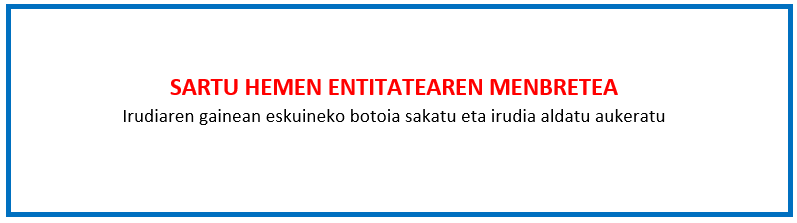 EGITASMO AMAIERA EGIAZTATZEAKITAPENA ETA ORDAINKETA ESKAERA - % 100“Gipuzkoako eskulangintza sektorea sustatzeko Programa” 2023ko deialdiaSinadura eta enpresaren ZigiluaDeklaratzaileaDeklaratzaileaDeklaratzaileaNAKarguaEnpresaEnpresaIFZEgitasmoaren izenaEgitasmoaren izenaEgitasmoaren izenaEgitasmoaren izenaEGIAZTATZEN DUT “Gipuzkoako Eskulangintza Sektorea Sustatzeko Planaren” 2023ko laguntza deialdiaren barruan erakunde honek onartua duen proiektu horren egoera ondorengoa dela: EGIAZTATZEN DUT “Gipuzkoako Eskulangintza Sektorea Sustatzeko Planaren” 2023ko laguntza deialdiaren barruan erakunde honek onartua duen proiektu horren egoera ondorengoa dela: EGIAZTATZEN DUT “Gipuzkoako Eskulangintza Sektorea Sustatzeko Planaren” 2023ko laguntza deialdiaren barruan erakunde honek onartua duen proiektu horren egoera ondorengoa dela: EGIAZTATZEN DUT “Gipuzkoako Eskulangintza Sektorea Sustatzeko Planaren” 2023ko laguntza deialdiaren barruan erakunde honek onartua duen proiektu horren egoera ondorengoa dela: BAIAmaitua.BAIMemoria eta gastu agiriak.BAIBestelako laguntzen AITORPENA.Hortaz, Gipuzkoako Foru Aldunditik jasotako ebazpenari jarraituz, egitasmo honi dagokion DIRULAGUNTZAREN KITAPENA ETA ORDAINKETA eskatzen dut.Lekua eta data